ROTINA DO TRABALHO PEDAGÓGICO PARA SER REALIZADA EM DOMICÍLIO (BII-B) - Prof.ª LÍDIA > Data:03/05 a 07/05 de 2021Creche Municipal “Maria Silveira Mattos”OBS: Não esqueçam de registrar os momentos com fotos ou pequenos vídeos e enviar para professora.SEGUNDA-FEIRATERÇA-FEIRAQUARTA-FEIRAQUINTA-FEIRASEXTA-FEIRA*** BERÇÁRIO II-B*Hora da história: Se as coisas fossem MÃE Gravada pela professora Lídia – (O link será disponibilizado no grupo) *Objetivo: Demonstrar interesse ao ouvir a leitura de poemas histórias cantadas, contadas ou lidas.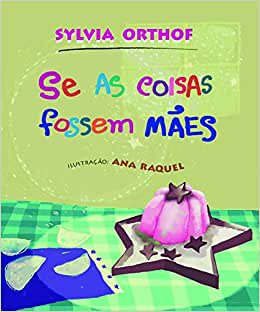 *Hora da atividade: Descascar banana.*Objetivo: Desenvolver a coordenação motora fina, movimentos de pinça.*Desenvolvimento: Pegue uma banana (pode ser no horário de refeição do bebê), tira um pedaço da casca para que ele veja o que deve fazer, depois entregue para o bebê e peça para ele descascar o restante. 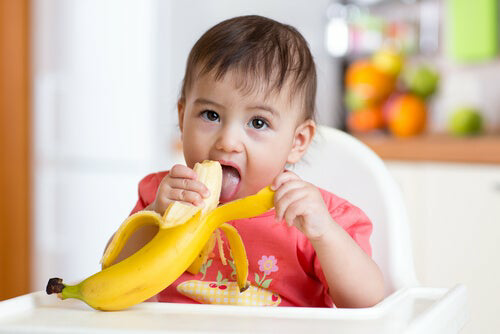 *** BERÇÁRIO II-B*Hora da atividade: Corrida do bebê e mamãe– apostar uma corrida engatinhando. *Objetivo: Desenvolver a coordenação motora ampla, proporcionando ao bebê momentos de alegria, descontração e afetividade.*Desenvolvimento: Pegue um objeto ou brinquedo que chame a atenção do bebê, coloque no chão ou peça para um adulto segurar. A mamãe deve chamar o bebê e dizer, olha o molho de chaves, vamos ver quem pega primeiro? Em seguida saia engatinhando e pegue o objeto, para que o bebê saiba o que fazer.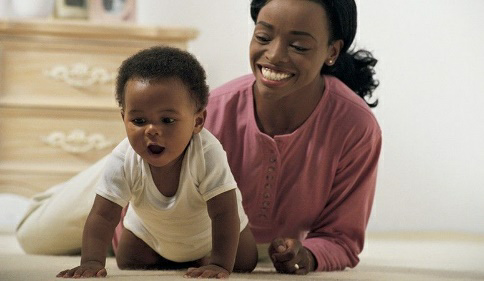 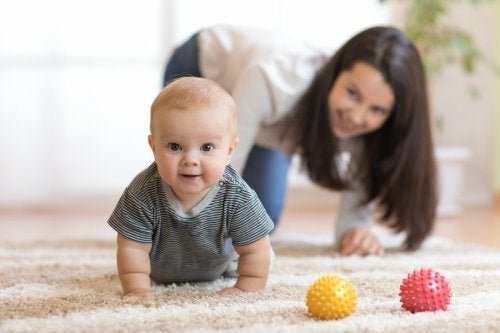 *** BERÇÁRIO II-B*Hora da atividade: Sequência Didática Álbum do Bebê – Meu pé, meu querido pé*Objetivo: Trabalhar a identidade e autonomia do bebê.*Desenvolvimento:Responda a atividade 9 do Álbum do Bebê – pinte o pé do bebê com tinta guache e carimbe na atividade impressa no local indicado. Se tiver outro adulto por perto, peça para registrar com foto.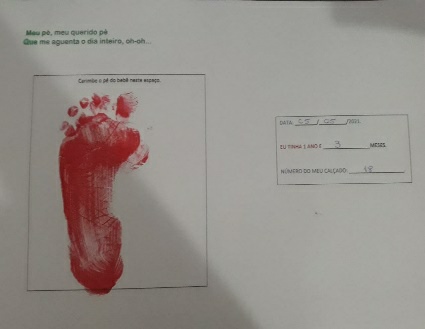 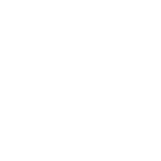 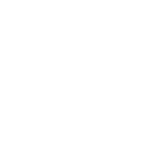 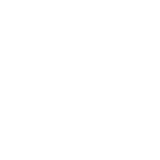 *** BERÇÁRIO II-B*Hora da história-Poema: A mamãe é - Ana D’AngeloGravada pela professora Lídia – (O link será disponibilizado no grupo) *Objetivo: Demonstrar interesse ao ouvir a leitura de poemas histórias cantadas, contadas ou lidas.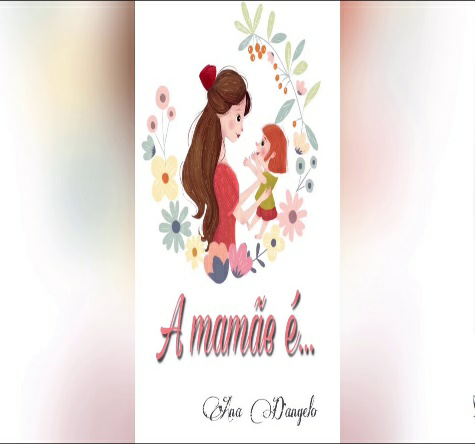 *** BERÇÁRIO II-B  *Hora da atividade: Dia das Mães: carimbando a mãozinha para fazer uma florzinha.*Objetivo: Utilizar materiais variados com possibilidade de manipulação, experimentando e fazendo descobertas.*Desenvolvimento: Pinte a mão do bebê com tinta guache e carimbe no local indicado na atividade. Observe a reação do bebê, suas caretas de satisfação e alegria, ou não, pois ele pode não gostar. Depois que secar, recorte a mão do bebê e cole no cabinho verde. A mãozinha representa a Flor.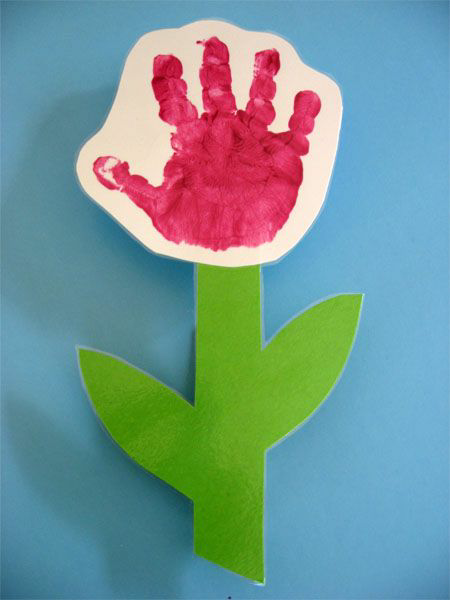 